Отчет работы школьной библиотеки МКОУ «Степновскеая ООШ» за2020-2021 учебный год . Школьная библиотека в течение учебного года прививала в учащихся потребность в постоянном самообразовании, воспитывала ответственность, уделяла внимание пропаганде литературы в помощь школьным программам. А также развивала и поддерживала в детях привычку и радость чтения и учения, потребность пользоваться библиотекой в течение всего  учебного года. Целью работы школьной библиотеки была: - создание единого информационно-образовательного пространства ОУ; организация комплексного библиотечно-информационного обслуживания всех категорий пользователей, организация систематического чтения; Исходя из этих целей, и руководствуясь Законами Российской Федерации «О библиотечном деле», «Положением о школьной библиотеке» перед школьной библиотекой были поставлены следующие задачи: - -обеспечивать учебно-воспитательный процесс учебно-методическими пособиями, работать по сохранности фонда; - обучать читателей навыкам самостоятельного пользования всеми библиотечными ресурсами библиотеки; - -совершенствовать традиционные и осваивать новые библиотечные технологии. Показатели библиотечной статистики за 2020-2021 учебный год. 1.Количество читателей: всего -65 Книжный фонд: всего - 3157. Из них учебников - 1428Книговыдача: всего – 4868 Число посещений: - 354 Обеспеченность учебниками составила 1-4 класс 85%, 5-9 класс 84%. Заказано учебников  на 2021-2022гВ целях профилактики сохранности учебников, педагогом-библиотекарем проводились беседы с обучающимися школы. Большую помощь в сохранности и бережном отношении к учебникам оказывали учителя. Систематически проводились рейды по сохранности учебников обучающихся. Важнейшим направлением деятельности библиотеки является раскрытие фонда через выставки. В библиотеке оформляются разнообразные выставки как к юбилейным и знаменательным датам, так и к различным месячникам. Также имеются постоянно действующие книжные выставки. Подбирая материал к этим выставкам, стараешься рассказать не только историю праздника, сообщить интересные факты, но и предложить литературу с выставки и побеседовать с читателями. Особое внимание уделяется выставкам, посвященным писателям-юбилярам.. В течении года  для пользователей библиотеки были проведены следующая работа ; Внесение актуальных сведений в автоматизированную информационную систему «ИС МСБ» на начало 2020-2021 учебного года Оформление и обзор книжной выставки «Книги – юбиляры 2020-2021 года». «Путешествие в Читай -город» знакомство с библиотекой для обучающихся 1 класса Рейд по проверке учебников «Как живёт учебник?» , «День единство народов Дагестана» оформление книжной выставки , конкурс  рисунков. Оформление книжной выставки «14 ноября - День толерантности». Проведение школьного этапа «Живая классика в библиотеке». Оформление выставки книг и рисунков « День правовой защиты детей» Оформление книжной выставки ««Книжкина метель»».  Игра викторина «Знатоки  книг». Все мероприятия, проводимые библиотекой, были нацелены на литературное, историческое, толерантное просвещение школьников, содействующее патриотическому, нравственному, эстетическому воспитанию и формирующее привлекательный образ книги и чтения. Работа с библиотечным фондом ведется в течение 2020-2021 учебного года. Для обеспечения учета при работе с фондом ведется следующая документация: -книга суммарного учета фонда библиотеки; - книга суммарного учёта учебного фонда; -инвентарные книги; -папка «Акты на списание»; - журнал учёта выдачи учебников по классам; -читательские формуляры. Выдача книг на абонементе фиксируется – с 1-го по 9-й класс – в специальных читательских формулярах. Фонд художественной литературы находится в открытом доступе читателей. Библиотека укомплектована научно-популярной, справочной, отраслевой, художественной литературой для детей: • младшего школьного возраста (1-4классы); • среднего и школьного возраста (5-9классы); • периодическими изданиями с учетом современных задач учебновоспитательного процесса, а также учебниками и учебными пособиями. Литература для учащихся 1-4 классов расставлена по тематическим рубрикам: «Сказки», «Стихи», «О растениях и животных». Ценная литература, а также книги, имеющиеся в единственном экземпляре, расставлены на отдельном стеллаже для пользования в читальном зале.   Один раз в полугодие провожу проверку сохранности книжного фонда. Раз в месяц проверяю читательские формуляры с целью контроля своевременного возврата в библиотеку выданных книг, с должниками веду соответствующую работу. В случае утраты библиотечных книг читатели возмещают ущерб. В библиотеке работает читательский зал, где учащиеся работают с ценными изданиями. Анализируя работу школьной библиотеки за 2020/2021 учебный год, можно сделать следующий вывод: Школьная библиотека в течение 2020-2021 учебного года оказывала помощь учителям, классным руководителям в проведении массовых мероприятий, классных часов. Производился подбор литературы; оформлялись книжные выставки. Библиотека пропагандировала чтение. Старалась добиться систематического чтения, прививала интерес к периодической печати, вела работу с читательским активом. Работа библиотеки проводилась в соответствии с годовым планом библиотеки и планом работы школы на 2020/2021 учебный год. Выявлены основные проблемы, над которыми необходимо работать в 2020/2021 учебном году:  Устаревший фонд художественной литературы. Задачи, над которыми стоит работать : 1. Пополнять фонд новой художественной и детской литературой, раз в год проводить акцию «Подари книгу школе». 2. Продолжить работу над повышением качества и доступности обслуживания пользователей с помощью сетей интернет. информации, качествомМКОУ «Степновская ООШ»АНАЛИЗ РАБОТЫ  ШКОЛЬНОЙ БИБЛИОТЕКИЗа 2020-2021 учебный год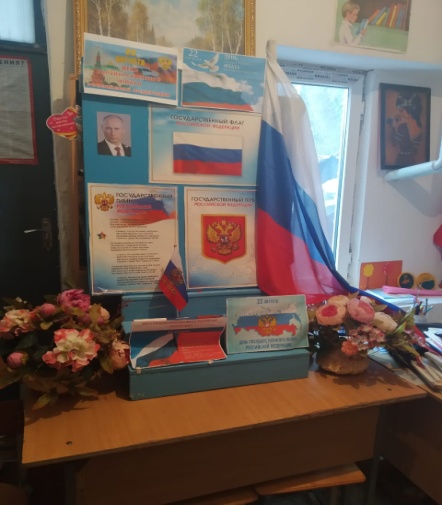 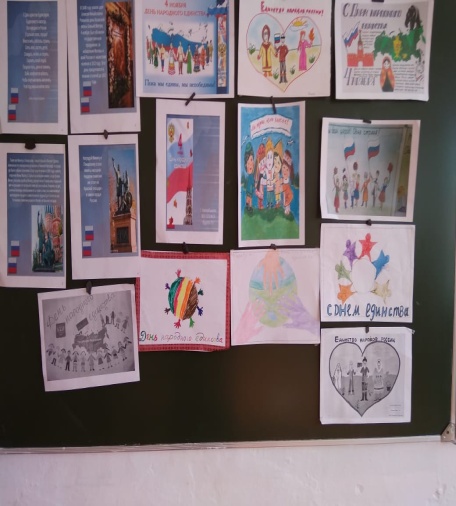 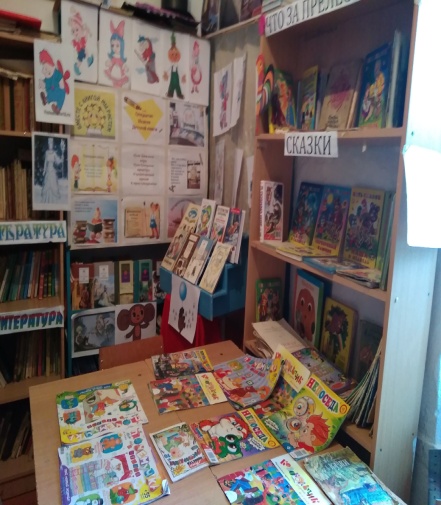 Педагог-библиотекарь: Исмаилова Р.А.С. Степное 2021г Массовая работа Массовая работа Массовая работа Массовая работа122 августа- День государственного флага(Оформления информационного стенда)АвгустБиблиотекарь2Оформление и обзор книжной выставки «Писатели – юбиляры и Книги – юбиляры»СентябрьБиблиотекарь37 сентября 150 лет со дня рождения А.И.Куприна.СентябрьБиблиотекарь415 сентября –День единства народов Дагестана.СентябрьБиблиотекарь51урок. Первое посещение библиотеки .(ознакомительная экскурсия 1 класс)СентябрьБиблиотекарь   62класс.Роль и назначение библиотеки. Беседа.СентябрьБиблиотекарь   73 октября-125 лет со дня рождения С.А.Есенина. Кн.выставка. Конкурс стихов.ОктябрьБиблиотекарь8День учителя-участие в общешкольном мероприятии.5 октябряБиблиотекарь922 октября – 150 лет И.А.Бунину. Кн.выст.октябрьБиблиотекарь1024 октября – Международный день шк.библиотек.24 октябряБиблиотекарь11«Тихая осень над миром летит- медленной птицей» - конкурс стихов 1-4кл.15 октябряБиблиотекарь124 ноября – день народного единства4 ноябряБиблиотекарь13День материноябрьБиблиотекарь14«Книга твой друг береги его» - 3 класс.ноябрьБиблиотекарь15День Героев Отечества – офор.стен.9 декабряБиблиотекарь16День конституции РФ12 декабряБиблиотекарь17Игра – викторина: « Путешествия в страну сказок» - 2 класс. Конкурс «Мы за здоровый образ жизни». декабрьБиблиотекарь18Твои первые энциклопедии и словари – 4кл.декабрьБиблиотекарь19Мероприятие посвященный к 100летию ДССРдекабрьБиблиотекарь20Выставка к 195 летию М.Е.Салтыкова – Щедрина.январьБиблиотекарь2127 января – День снятия Блокады Ленинграда. Оформление иформац. Стенда.январьБиблиотекарь22Посвящения в читатели. Запись в библиотеку. Правила обращения с книгой. – 1классянварьБиблиотекарь23Викторина по стихам А.Л.Барто(к 115 -летию детской поэтессы) нач. шк.февральБиблиотекарь24День защитника Отечества – информационный стенд.февральБиблиотекарь25« Сказка ложь – да в ней намек» - 4 классфевральБиблиотекарь261 марта- Неделя детской книге.мартБиблиотекарь278 марта – Международный женский день « Загляните в мамины глаза» - выставка.мартБиблиотекарь2815 марта Крым жемчужина России.мартБиблиотекарь291 апреля – Международный день детской книге. Кн. Выст. Викторина.апрельБиблиотекарь3012 апреля – Всемирный день авиации и космонавтики. 60 лет со дня первого полета человека в космос. Кн.выс. РисункиапрельБиблиотекарь31История книги. Древнейшие библиотеки.4клапрельБиблиотекарь321 мая – Праздник весны и труда. Информационный стенд.майБиблиотекарь339 мая – 76 годовщине победы в Великой Отечественной войне. Информационный стендмайБиблиотекарь3424 мая – День славянской письменности и культуры. « Подвиг Кирилла и Мефодия» - беседа. Оформ . информ.стен.майБиблиотекарь3527 мая – Общероссийский день библиотек. Выставка рисунков «Моя любимая книжка» .Конкурс «Самый умный».майБиблиотекарь36Прием книгМай-июньБиблиотекарь37Библиотекарь